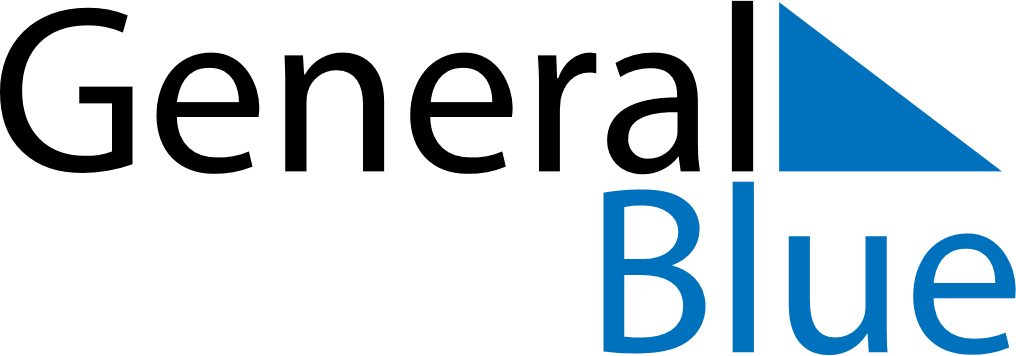 October 2024October 2024October 2024October 2024October 2024October 2024Vinces, Los Rios, EcuadorVinces, Los Rios, EcuadorVinces, Los Rios, EcuadorVinces, Los Rios, EcuadorVinces, Los Rios, EcuadorVinces, Los Rios, EcuadorSunday Monday Tuesday Wednesday Thursday Friday Saturday 1 2 3 4 5 Sunrise: 6:04 AM Sunset: 6:12 PM Daylight: 12 hours and 7 minutes. Sunrise: 6:04 AM Sunset: 6:12 PM Daylight: 12 hours and 7 minutes. Sunrise: 6:04 AM Sunset: 6:11 PM Daylight: 12 hours and 7 minutes. Sunrise: 6:03 AM Sunset: 6:11 PM Daylight: 12 hours and 7 minutes. Sunrise: 6:03 AM Sunset: 6:11 PM Daylight: 12 hours and 7 minutes. 6 7 8 9 10 11 12 Sunrise: 6:03 AM Sunset: 6:11 PM Daylight: 12 hours and 7 minutes. Sunrise: 6:02 AM Sunset: 6:10 PM Daylight: 12 hours and 7 minutes. Sunrise: 6:02 AM Sunset: 6:10 PM Daylight: 12 hours and 8 minutes. Sunrise: 6:02 AM Sunset: 6:10 PM Daylight: 12 hours and 8 minutes. Sunrise: 6:01 AM Sunset: 6:10 PM Daylight: 12 hours and 8 minutes. Sunrise: 6:01 AM Sunset: 6:09 PM Daylight: 12 hours and 8 minutes. Sunrise: 6:01 AM Sunset: 6:09 PM Daylight: 12 hours and 8 minutes. 13 14 15 16 17 18 19 Sunrise: 6:01 AM Sunset: 6:09 PM Daylight: 12 hours and 8 minutes. Sunrise: 6:00 AM Sunset: 6:09 PM Daylight: 12 hours and 8 minutes. Sunrise: 6:00 AM Sunset: 6:09 PM Daylight: 12 hours and 8 minutes. Sunrise: 6:00 AM Sunset: 6:08 PM Daylight: 12 hours and 8 minutes. Sunrise: 5:59 AM Sunset: 6:08 PM Daylight: 12 hours and 8 minutes. Sunrise: 5:59 AM Sunset: 6:08 PM Daylight: 12 hours and 8 minutes. Sunrise: 5:59 AM Sunset: 6:08 PM Daylight: 12 hours and 8 minutes. 20 21 22 23 24 25 26 Sunrise: 5:59 AM Sunset: 6:08 PM Daylight: 12 hours and 9 minutes. Sunrise: 5:59 AM Sunset: 6:08 PM Daylight: 12 hours and 9 minutes. Sunrise: 5:58 AM Sunset: 6:08 PM Daylight: 12 hours and 9 minutes. Sunrise: 5:58 AM Sunset: 6:07 PM Daylight: 12 hours and 9 minutes. Sunrise: 5:58 AM Sunset: 6:07 PM Daylight: 12 hours and 9 minutes. Sunrise: 5:58 AM Sunset: 6:07 PM Daylight: 12 hours and 9 minutes. Sunrise: 5:58 AM Sunset: 6:07 PM Daylight: 12 hours and 9 minutes. 27 28 29 30 31 Sunrise: 5:57 AM Sunset: 6:07 PM Daylight: 12 hours and 9 minutes. Sunrise: 5:57 AM Sunset: 6:07 PM Daylight: 12 hours and 9 minutes. Sunrise: 5:57 AM Sunset: 6:07 PM Daylight: 12 hours and 9 minutes. Sunrise: 5:57 AM Sunset: 6:07 PM Daylight: 12 hours and 9 minutes. Sunrise: 5:57 AM Sunset: 6:07 PM Daylight: 12 hours and 10 minutes. 